PENGARUH TALENT MANAGEMENT DAN SELF EFFICACY TERHADAP KINERJA KARYAWAN SALES 
DI HONDA MEGATAMA KALIMALANGOleh:Nama : Dwi DamayantiNIM : 20150565SkripsiDiajukan sebagai salah satu syarat untuk memperoleh gelar Sarjana ManajemenProgram Studi ManajemenKonsentrasi Human Capital 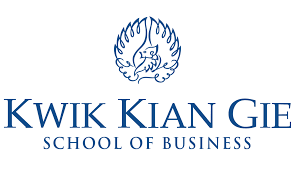 INSTITUT BISNIS dan INFORMATIKA KWIK KIAN GIEJAKARTAAgustus 2019